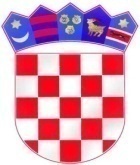            REPUBLIKA HRVATSKA                                            KRAPINSKO – ZAGORSKA  ŽUPANIJA            OPĆINA MIHOVLJAN                   Općinsko vijeće	  KLASA: 410-23/23-01/02URBROJ:2140-21-03-23-_Mihovljan, ____2023.									NACRT PRIJEDLOGANa temelju članka 19.a Zakona o porezu na dohodak („Narodne novine“ broj 115/16, 106/18, 121/19, 32/20, 138/20, 151/22 i 114/23) i članka 39. Statuta Općine Mihovljan („Službeni glasnik Krapinsko-zagorske županije“ broj 05/13, 11/18, 08/20 i 08/21), Općinsko vijeće Općine Mihovljan na svojoj __ sjednici održanoj dana _____ godine, donijelo je sljedećuO D L U K Uo visini poreznih stopa godišnjeg poreza na dohodakna području Općine MihovljanČlanak 1.Ovom Odlukom utvrđuje se visina poreznih stopa godišnjeg poreza na dohodak za porezne obveznike na području Općine Mihovljan.Članak 2.Porezne stope iz članka 1. ove Odluke utvrđuju se kako slijedi:niža porezna stopa 20 %,viša porezna stopa 30 %.Članak 3.Ova Odluka objavit će se u „Narodnim novinama“ i „Službenom glasniku Krapinsko-zagorske županije“, a stupa na snagu 01.01.2024. godine.PREDSJEDNIK OPĆINSKOG VIJEĆA  mr. Silvestar Vučković, dr.vet.med.DOSTAVITI:1.	Ministarstvo financija2.	Ministarstvo financija, Porezna uprava,3.	Narodne novine,4.	Službeni glasnik KZŽ5.	Uz zapisnik, ovdje6.	Arhiva, ovdje7.	Pismohrana, ovdje